มีการกำหนดพื้นที่และจัดทำป้ายสวมหมวกนิรภัย 100% ในศูนย์พัฒนาเด็กเล็ก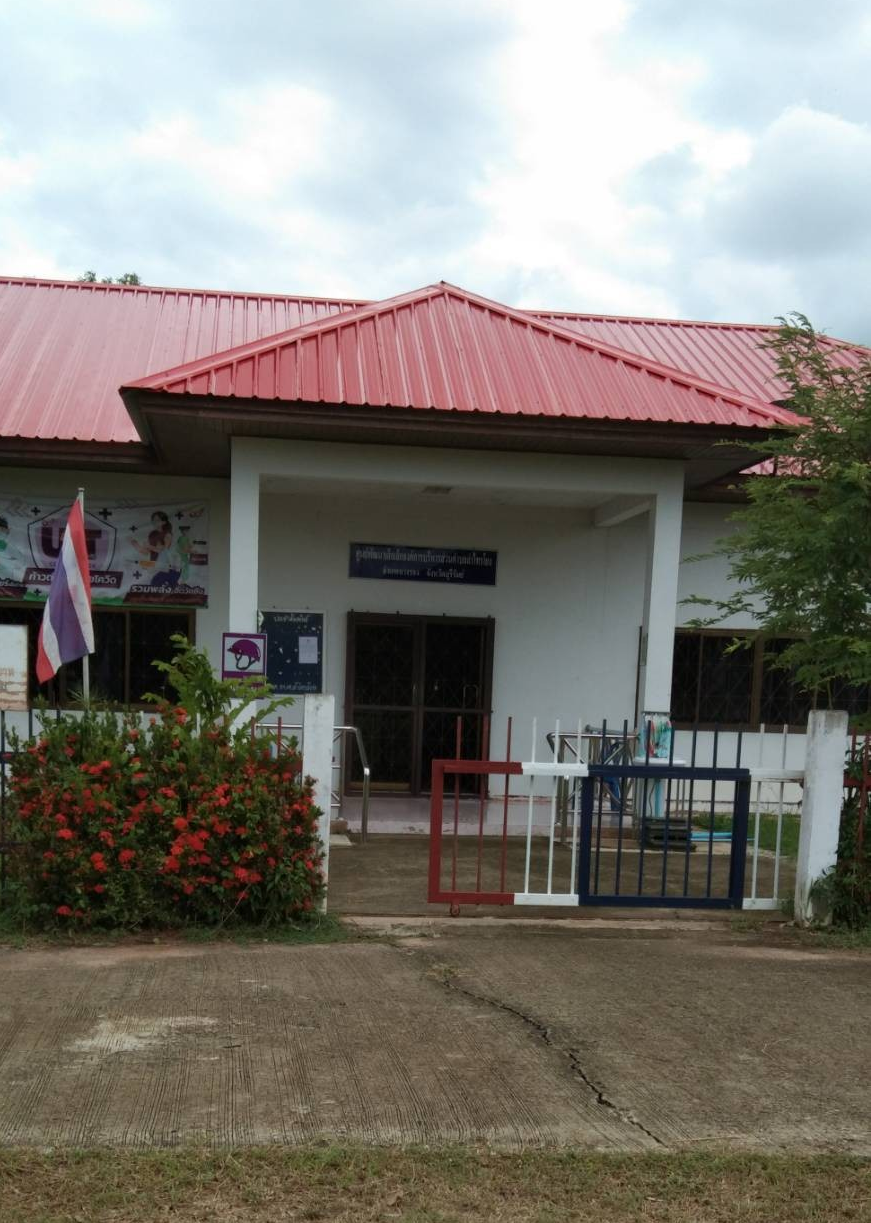 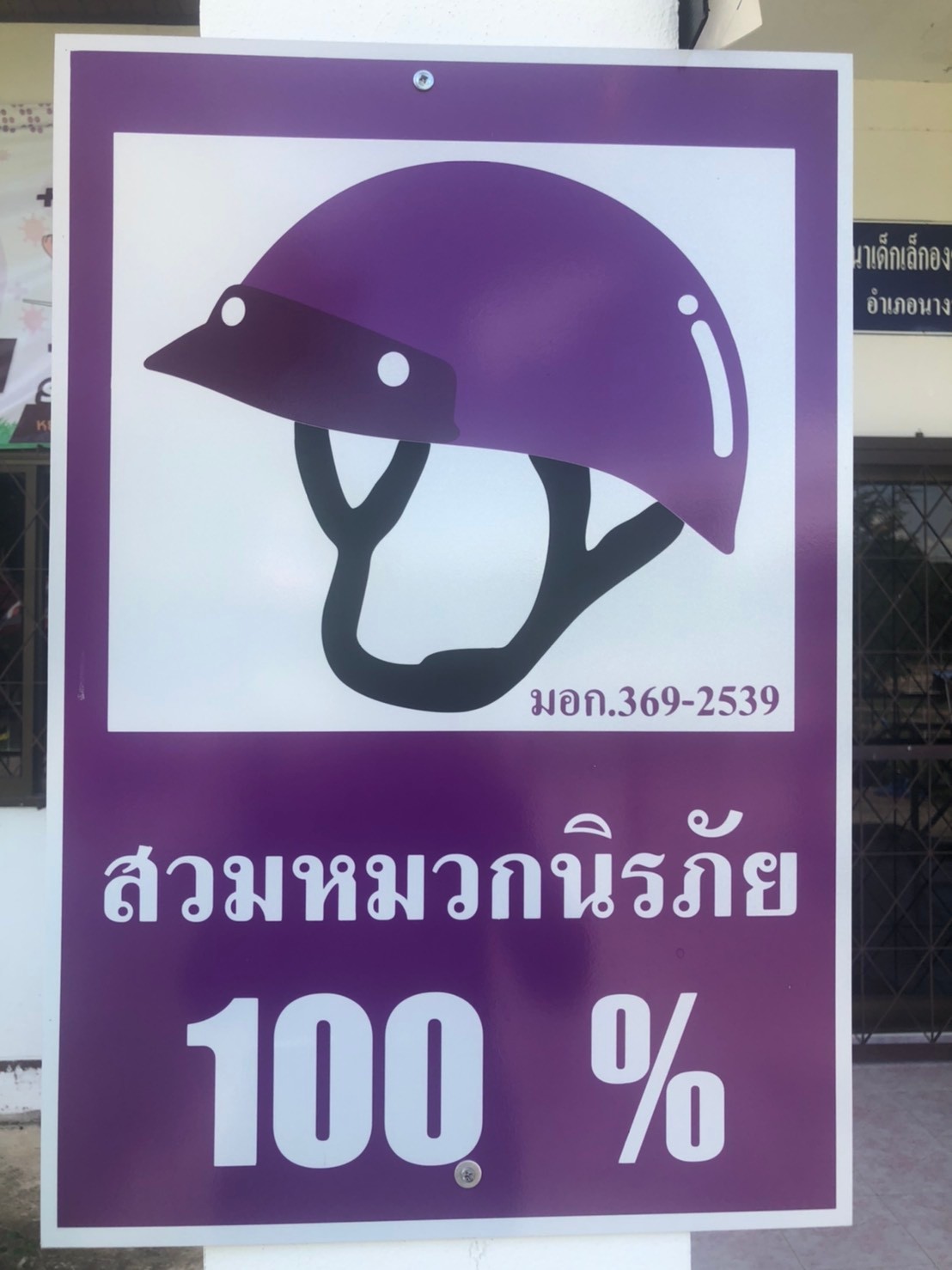 มีมาตรการช่วยเหลือผู้ปกครองผู้มีรายได้น้อยหรือยากจนเพื่อให้สามารถมีหมวกนิรภัยสวมใส่ได้โดยให้ผู้ปกครองยืมหมวกนิรภัยไปใส่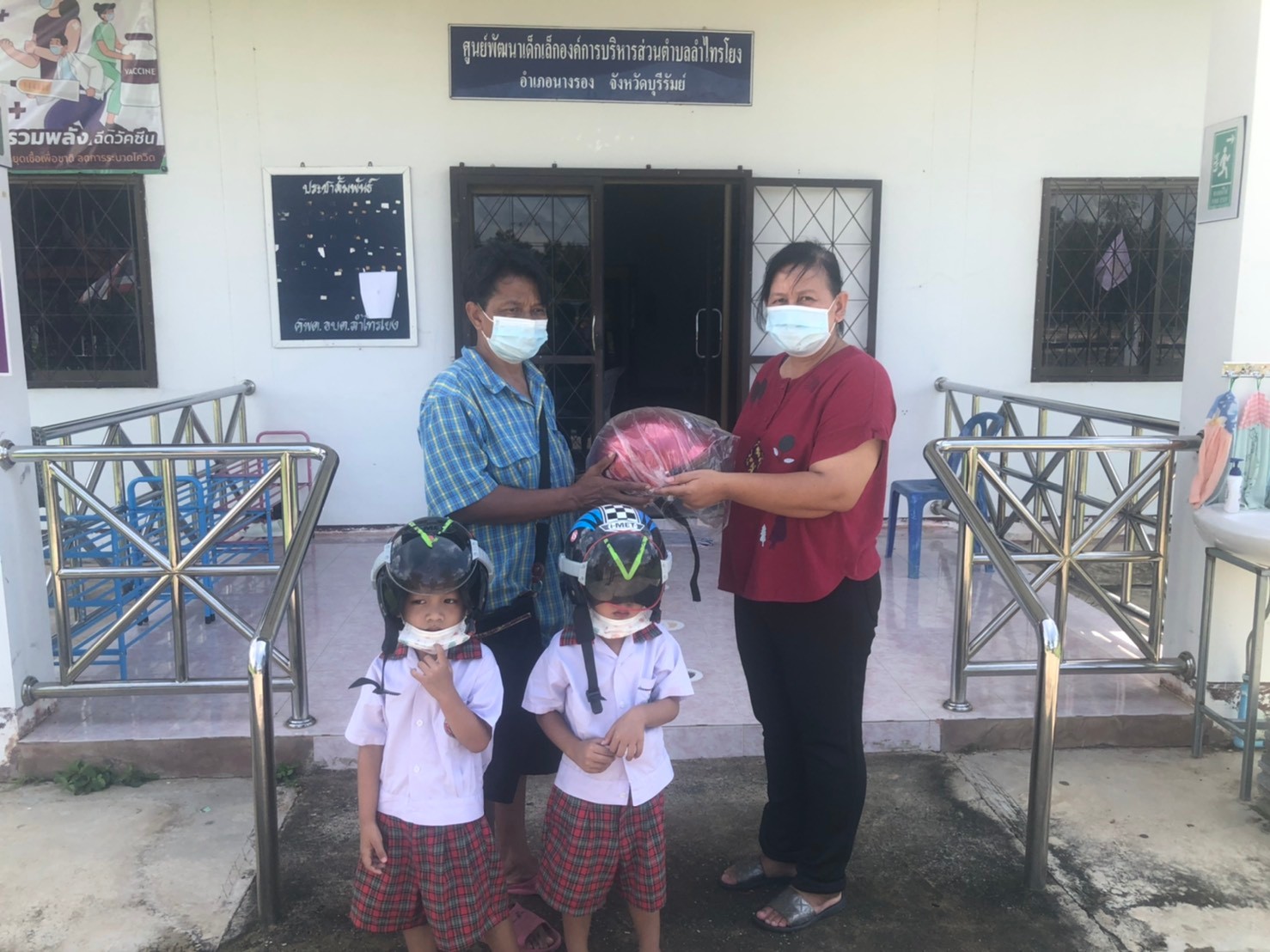 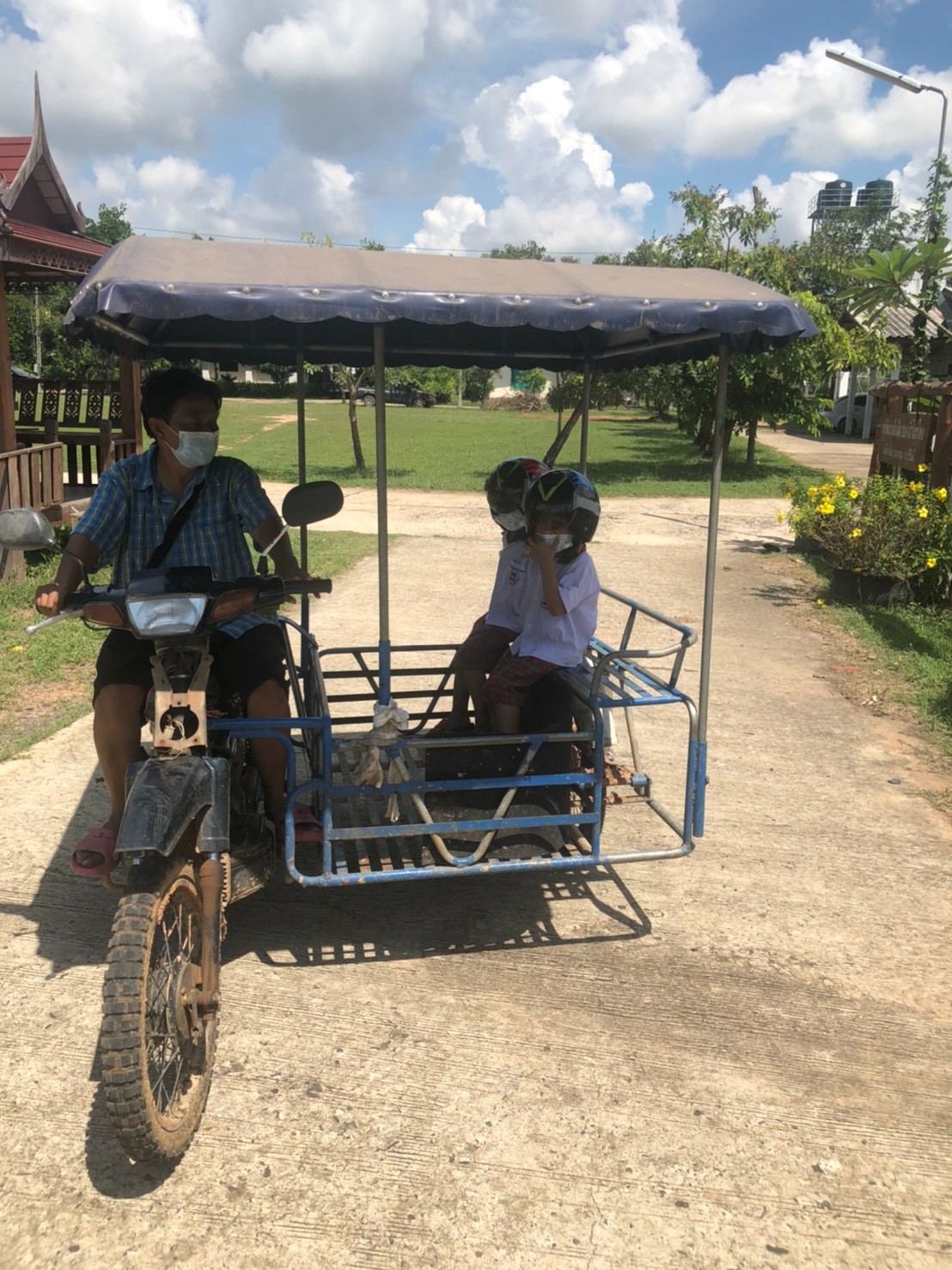 